JOB SHARE PROPOSAL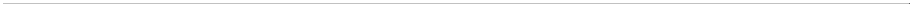 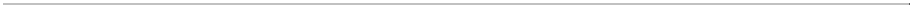 Cover Page(Please attach this cover page to your Job Share Worksheet.)Name:	Name:	 School:	School:	 Home Phone:	Home Phone:  	 Grade Level/Assignment:  		 For School Year: 20_ _ / 20 _ _This is an application for:	 an existing partnershipa new partnership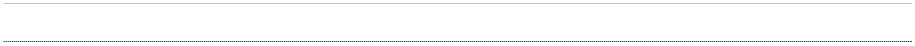 Job shares are part time positions and as such are subject to annual review. In preparing a new Job Share Proposal, applicants must be aware of the guidelines for job share partnerships and construct the proposal to address each of the criteria.CriteriaJOB SHARE WORKSHEETDiscussion between Teachers and Principal/Vice PrincipalWork ScheduleSchool Year: 20 _ _ / 20 _ _Percentage FTE:  	 Days:	 Prep. Time:  	Commitment to working as a teamPlanning:  	Assessment:  	Reporting Plan:   	Student Inclusive Conferences:  	CommunicationStaff Meetings:  	 School Events:  	 Supervision:   	Non-Instructional DaysOtherAs per the Job Share Guidelines and as agreed, this job belongs to: Teacher’s SignatureDate:  	 Teacher’s SignatureDate: 	